Preparation of Papers in Single Column Format for Indian Journal of Economics and Business
1st Author Name, 2nd Author Name & 3rd Author Name Faculty of Business, Department of Business and Economics, University of India, India* Corresponding author: editors.ijeb@gmail.com Received: 01st May 2021
Revised: 04th June 2021Accepted: 15th June 2021Abstract:  Abstracts must include sufficient information for reviewers to judge the nature and significance of the topic, the adequacy of the investigative strategy, the nature of the results, and the conclusions. The abstract should summarize the substantive results of the work and not merely list topics to be discussed. An abstract is an outline/brief summary of your paper and your whole project. It should have an intro, body and conclusion. It is a well-developed paragraph, should be exact in wording, and must be understandable to a wide audience. Abstracts should be no more than 250 words, formatted in Microsoft Word, and single-spaced, using size 11 Goudy Old Style font. Abstracts highlight major points of your research and explain why your work is important; what your purpose was, how you went about your project, what you learned, and what you concluded. If your title includes scientific notation, Greek letters, bold, italics, or other special characters/symbols, do make sure they appear correctly.Keywords: Economics, Business. Journal. IntroductionPlease Write the Introduction and Body of the article with details. MethodPlease Write the method used in the article with details. Place Tables and Figures in the article. Findings and DiscussionsPlease Write the method used in the article with details. Place Tables and Figures in the article. Table 4: Reliability TestSource: Author’s findings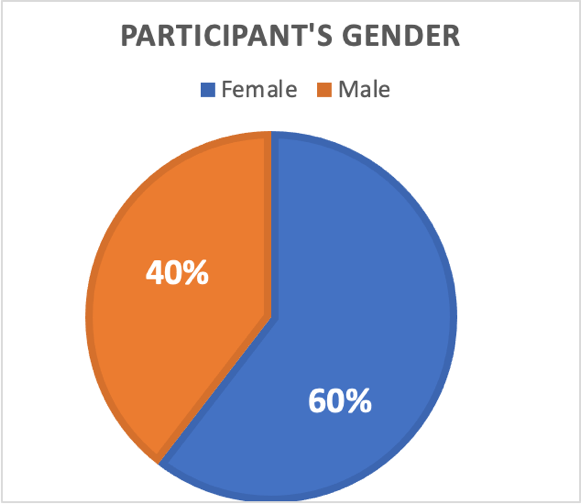 Figure 2: Questionnaire Participants' Analysis.ConclusionThe article must have conclusion section. REFERENCESBajtelsmit, V. (1999). Gender differences in defined contribution pension decisions. Financial Services Review, 8(1), 1–10. Bartlett, M. S. (1950). Tests of significance in factor analysis. British Journal of Psychology, 3, 77–85.Bhatt, K. A., & Bhatt, K. (2012). Effects of investor occupation and education on choice of investment: An empirical study in India. International Journal of Management, 29(4), 439-453.Charness, G., & Gneezy, U. (2012). Strong evidence for gender differences in risk taking. Journal of Economic Behavior and Organization, 83(1), 50–58. Sirajuddin, M., & Kumar, P. (2017). A study on financial literacy of women in Hyderabad City (Telangana). International Journal of Trend in Scientific Research and Development, 2(1), 1100-1108.Sudindra, V. R., & Naidu, J. G. (2019). Is sovereign gold bond is better than other gold investment? International Journal of Management Studies, 6(2), 101-104.S.No.ConstructCronbach’s Alpha1Family Member’s Opinion0.7422Future Security0.7093Return0.695